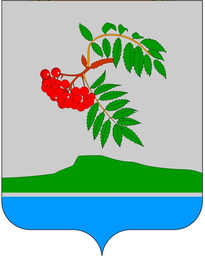 СОВЕТ  ДЕПУТАТОВРЯБИНИНСКОГО  СЕЛЬСКОГО  ПОСЕЛЕНИЯЧЕРДЫНСКОГО  МУНИЦИПАЛЬНОГО  РАЙОНАПЕРМСКОГО  КРАЯР Е Ш Е Н И Е                                                                                                            Принято                                                                                                           Советом депутатовРябининского сельского поселения                                                                                                             20.03.2018  года № 147О внесении изменений в решение	Совета депутатов «О бюджете Рябининского сельского поселения	на 2018 год и плановый период2019 – 2020 годы» № 145 от 26.12.2017 годаВ соответствии с Бюджетным Кодексом РФ, Уставом Рябининского сельского поселения, Положением о бюджетном процессе в Рябининском сельском поселении,Совет депутатов  РЕШАЕТ:1. Утвердить основные характеристики местного бюджета на 2017 год по расходам в сумме 11 930 628,99 рублей, исходя из прогнозируемого объема доходов в сумме 11 569 206,00 рублей, с плановым дефицитом в сумме 361 422,99 рублей.Утвердить объем поступлений из источника внутреннего финансирования дефицита бюджета поселения в сумме 361 422,99 рублей, в том числе за счет изменения остатков средств на счете в сумме 361 422,99 рублей.Утвердить распределение бюджетных ассигнований по целевым статьям (муниципальным программам и непрограммным направлениям деятельности), группам видов расходов классификации расходов бюджета на 2018 год согласно приложению 1 к настоящему решению.Утвердить ведомственную структуру расходов местного бюджета на 2018 год согласно приложению 2 к настоящему решению.Утвердить распределение дорожного фонда на 2018 год согласно приложению 3.Утвердить источники финансирования дефицита бюджета Рябининского сельского поселения на 2018 год согласно приложению 4.Провести корректировку кассового плана передвинуть кредиты:С раздела 0409 0310200110 244 со ст. 225 (доп. код 0402030011) – 50 000,00 рублей;С раздела 0409 0310200110 244 со ст. 340 (доп. код 0402030011) – 50 000,00 рублей;На раздел 0409 0310200120 244 на ст. 225 (доп. код 0402030011) + 50 000,00 рублей;На раздел 0409 0310200120 244 на ст. 340 (доп. код 0402030011) + 50 000,00 рублей;Направить остатки средств на 1.01.2018г. на «Дорожные фонды Рябининского сельского поселения» в сумме 361 422,99 рублей:На раздел 0409 0310100110 244 на ст. 225 (доп. код 0408040002) + 100 000,00 рублей;На раздел 0409 0310100110 244 на ст. 340 (доп. код 0408040002) + 158 224,43 рублей;На раздел 0409 0310200120 244 на ст. 223 (доп. код 0402030011) + 100 000,00 рублей;На раздел 0409 0310200120 244 на ст. 226 (доп. код 0402030011) + 3 198,56 рублейПровести корректировку кассового плана между кварталами:Передвинуть кредиты для оплаты счетов за насосы водозаборные:С раздела 0502 0420100110 244 со ст. 226 (доп. код 0402020004) – 44 550 рублей;На раздел 0502 0420100110 244 на ст. 310 (доп. код 0402020004) + 44 550 рублей;Увеличить доходную и расходную часть бюджета в связи с предоставлением субсидии из бюджета Пермского края на софинансирование мероприятий по проектированию, строительству (реконструкцию), капитальному ремонту и ремонту автомобильных дорог общего пользования местного значения, находящихся на территории Пермского края в сумме 913 526,00 рублей:10.1. по коду доходов: 50720220216100000151;10.2. по расходам: на раздел 0409 03201SТ040 244 на ст. 225 (доп. код. 0408040001)Передвинуть кредиты на мероприятие по ремонту автомобильной дороги общего пользования местного значения Рябининского сельского поселения по улице Уральской п. Рябинино от дома № 3 до дома № 19 (протяженностью 495,5м), за счет средств местного бюджета в доле 5% в сумме 48 080,32 рублейС раздела 0409 0310100110 244 со ст. 225 (доп. код. 0408040001) – 48 080,32 рублейНа раздел 0409 03201SТ040 244 на ст. 225 (доп. код. 0408040001) + 48 080,32 рублейОбнародовать настоящее Решение согласно части 2 статьи 47 Устава поселения.Настоящее решение вступает в силу со дня его подписания и распространяется на правоотношения, возникающие с 01 января 2018 года.Главамуниципального образования                                                                                      В.М.ГавриловПриложение № 1 к решению Совета депутатов от 20.03.2018 № 147Приложение № 2 к решению Совета депутатов от 20.03.2018 № 147Приложение № 3 к решению Совета депутатов от 20.03.2018 № 147Приложение № 4 к решению Совета депутатов от 20.03.2018 № 147КФСРКЦСРКВРКОСГУДоп. кодI кварталII кварталIII квартал040903101001102443400408040002- 44 550+ 40 000+ 4 550050204201001102442260402020004+ 44 550- 40 000- 4 000Распределение бюджетных ассигнований по целевым статьям (муниципальным  программам и непрограммным направлениям деятельности), группам видов расходов классификации расходов бюджета на 2018 годРаспределение бюджетных ассигнований по целевым статьям (муниципальным  программам и непрограммным направлениям деятельности), группам видов расходов классификации расходов бюджета на 2018 годРаспределение бюджетных ассигнований по целевым статьям (муниципальным  программам и непрограммным направлениям деятельности), группам видов расходов классификации расходов бюджета на 2018 годРаспределение бюджетных ассигнований по целевым статьям (муниципальным  программам и непрограммным направлениям деятельности), группам видов расходов классификации расходов бюджета на 2018 год рублейЦСРВРНаименование расходовВсего, бюджет Рябининского сельского поселения123401 0 00 00000Муниципальная программа "Развитие сферы культуры Рябининского сельского поселения"3 189 551,00  01 1 00 00000Подпрограмма «Развитие культуры Рябининского сельского поселения"3 189 551,00  01 1 01 00000Основное мероприятие "Организация досуга и обеспечение жителей услугами учреждения культуры в Рябининском сельском поселении"3 189 551,00  01 1 01 00110Обеспечение деятельности (оказание услуг, выполнение работ) муниципальных учреждений (организаций)3 189 551,00  600Предоставление  субсидий  бюджетным,  автономным  учреждениям и иным некоммерческим организациям3 189 551,00  02 0 00 00000Муниципальная программа "Управление имуществом и земельными ресурсами Рябининского сельского поселения"50 000,00  02 1 00 00000Подпрограмма "Управление муниципальным имуществом Рябининского сельского поселения"30 000,00  02 1 01 00000Основное мероприятие "Регистрация права собственности муниципального имущества"30 000,00  02 1 01 00110Оформление технической документации на объекты муниципального имущества30 000,00  200Закупка товаров, работ и услуг для обеспечения государственных (муниципальных) нужд30 000,00  02 2 00 00000Подпрограмма "Управление земельными ресурсами Рябининского сельского поселения"20 000,00  02 2 01 00000Основное мероприятие "Оформление и регистрация права муниципальной собственности" 20 000,00  02 2 01 00110Проведение кадастровых работ на земельные участки 20 000,00  200Закупка товаров, работ и услуг для обеспечения государственных (муниципальных) нужд20 000,00  03 0 00 00000Муниципальная программа "Содержание и ремонт автомобильных дорог общего пользования в границах населенных пунктов Рябининского сельского поселения"3 138 048,99  03 1 00 00000  Подпрограмма "Содержание автомобильных дорог Рябининского сельского поселения"1 859 642,67  03 1 01 00000Основное мероприятие "Содержание автомобильных дорог общего пользования местного значения на территории Рябининского сельского поселения"1 106 444,11  03 1 01 00110Содержание автомобильных дорог общего пользования местного значения в зимний и летний периоды560 144,11  200Закупка товаров, работ и услуг для обеспечения государственных (муниципальных) нужд560 144,11  03 1 01 00220Содержание автодорог с наименьшей интенсивностью движения и наиболее социально-значимые, неохваченные паспортизацией546 300,00  200Закупка товаров, работ и услуг для обеспечения государственных (муниципальных) нужд546 300,00  03 1 02 00000Основное мероприятие: "Организация освещения улиц"753 198,56  03 1 02 00110Оплата за поставку электрической энергии для наружного освещения550 000,00  200Закупка товаров, работ и услуг для обеспечения государственных (муниципальных) нужд550 000,00  03 1 02 00120Содержание линий уличного освещения203 198,56  200Закупка товаров, работ и услуг для обеспечения государственных (муниципальных) нужд203 198,56  03 2 00 00000  Подпрограмма "Ремонт автомобильных дорог Рябининского сельского поселения"1 278 406,32  03 2 01 00000Основное мероприятие "Ремонт автомобильных дорог общего пользования местного значения на территории Рябининского сельского поселения"316 800,00  03 2 01 00110Ремонт внутрипоселковых дорог и искусственных сооружений на них в границах населенных пунктов316 800,00  200Закупка товаров, работ и услуг для обеспечения государственных (муниципальных) нужд316 800,00  03 2 01 ST040Ремонт автомобильной дороги  общего пользования местного значения Рябининского сельского поселения по улице Уральской п. Рябинино от дома № 3 до дома № 19 (протяженностью 495,5м)48 080,32  200Закупка товаров, работ и услуг для обеспечения государственных (муниципальных) нужд48 080,32  03 2 01 ST040Проектирование, строительство (реконструкция), капитальный ремонт и ремонт автомобильных дорог общего пользования местного значения, находящихся на территории Пермского края913 526,00  200Закупка товаров, работ и услуг для обеспечения государственных (муниципальных) нужд913 526,00  04 0 00 00000Муниципальная программа "Жилищно-коммунальное хозяйство и благоустройство территории Рябининского сельского поселения"1 016 186,00  04 1 00 00000Подпрограмма «Жилищное хозяйство»120 000,00  04 1 01 00000Основное мероприятие "Капитальный ремонт муниципального жилищного фонда"120 000,00  04 1 01 00110Обеспечение мероприятий по ремонту муниципального жилищного фонда120 000,00  200Закупка товаров, работ и услуг для обеспечения государственных (муниципальных) нужд120 000,00  04 2 00 00000Подпрограмма «Коммунальное хозяйство»536 576,00  04 2 01 00000Основное мероприятие: "Мероприятия по содержанию объектов водопроводного хозяйства" 164 776,00  04 2 01 00110Мероприятия в области коммунального хозяйства164 776,00  200Закупка товаров, работ и услуг для обеспечения государственных (муниципальных) нужд164 776,00  04 2 02 00000Основное мероприятие: "Организация захоронения (утилизации) твердо-коммунальных отходов"371 800,00  04 2 02 00410Иные межбюджетные трансферты на участие в организации захоронения (утилизации) твердо-коммунальных отходов371 800,00  200Закупка товаров, работ и услуг для обеспечения государственных (муниципальных) нужд371 800,00  04 3 00 00000Подпрограмма «Благоустройство»359 610,00  04 3 01 00000Основное мероприятие "Содержание мест захоронений"70 000,00  04 3 01 00110Вывоз мусора с территории кладбищ20 000,00  200Закупка товаров, работ и услуг для обеспечения государственных (муниципальных) нужд20 000,00  04 3 01 00120Огораживание территории кладбищ50 000,00  200Закупка товаров, работ и услуг для обеспечения государственных (муниципальных) нужд50 000,00  04 3 02 00000Основное мероприятие: "Прочие мероприятия по благоустройству"289 610,00  04 3 02 00110Вывоз мусора и ликвидация стихийных свалок из населенных пунктов поселения50 000,00  200Закупка товаров, работ и услуг для обеспечения государственных (муниципальных) нужд50 000,00  04 3 02 00120Оказание услуг по благоустройству239 610,00  200Закупка товаров, работ и услуг для обеспечения государственных (муниципальных) нужд239 610,00  05 0 00 00000Муниципальная программа "Первичные меры пожарной безопасности на территории Рябининского сельского поселения"60 000,00  05 1 00 00000Подпрограмма "Обеспечение первичных мер пожарной безопасности на территории Рябининского сельского поселения"60 000,00  05 1 01 00000Основное мероприятие: «Мероприятия по обеспечению первичных мер пожарной безопасности на территории Рябининского сельского поселения»60 000,00  05 1 01 00110Содержание объектов пожарной безопасности50 000,00  200Закупка товаров, работ и услуг для обеспечения государственных (муниципальных) нужд50 000,00  05 1 01 00120Обеспечение безопасности в области защиты населения и территории от чрезвычайных ситуаций природного характера10 000,00  200Закупка товаров, работ и услуг для обеспечения государственных (муниципальных) нужд10 000,00  90 0 00 00000Непрограммные мероприятия4 476 843,00  91 0 00 00000Обеспечение деятельности органов местного самоуправления Рябининского сельского поселения4 208 759,00  91 0 00 00010Глава муниципального образования640 459,00  100Расходы на выплаты персоналу в целях обеспечения выполнения функций государственными (муниципальными) органами, казенными учреждениями, органами управления государственными внебюджетными фондами640 459,00  91 0 00 00020Депутаты представительного органа муниципального образования46 872,00  100Расходы на выплаты персоналу в целях обеспечения выполнения функций государственными (муниципальными) органами, казенными учреждениями, органами управления государственными внебюджетными фондами46 872,00  91 0 00 00030Содержание органов местного самоуправления Рябининского сельского поселения3 227 344,00  100Расходы на выплаты персоналу в целях обеспечения выполнения функций государственными (муниципальными) органами, казенными учреждениями, органами управления государственными внебюджетными фондами2 836 682,00  200Закупка товаров, работ и услуг для обеспечения государственных (муниципальных) нужд290 662,00  800Иные бюджетные ассигнования100 000,00  91 0 00 00040Резервные фонды местных администраций20 000,00  800Иные бюджетные ассигнования20 000,00  91 0 00 2П040Составление протоколов об административных правонарушениях1 200,00  200Закупка товаров, работ и услуг для обеспечения государственных (муниципальных) нужд1 200,00  91 0 00 59300Государственная регистрация актов гражданского состояния40 500,00  100Расходы на выплаты персоналу в целях обеспечения выполнения функций государственными (муниципальными) органами, казенными учреждениями, органами управления государственными внебюджетными фондами6 250,00  200Закупка товаров, работ и услуг для обеспечения государственных (муниципальных) нужд34 250,00  91 0 00 51180Осуществление первичного воинского учета на территориях, где отсутствуют военные комиссариаты 205 500,00  100Расходы на выплаты персоналу в целях обеспечения выполнения функций государственными (муниципальными) органами, казенными учреждениями, органами управления государственными внебюджетными фондами168 059,00  200Закупка товаров, работ и услуг для обеспечения государственных (муниципальных) нужд37 441,00  91 0 00 0Ч010Иные межбюджетные трансферты на обслуживание лицевых счетов органов местного самоуправления, муниципальных учреждений5 504,00  500Межбюджетные трансферты5 504,00  91 0 00 0Ч020Осуществление внешнего муниципального контроля21 380,00  500Межбюджетные трансферты21 380,00  92 0 00 0000Мероприятия, осуществляемые органами местного самоуправления, в рамках непрограммных направлений расходов268 084,00  92 0 00 00010Уплата членских взносов в ассоциацию Совет муниципальных образований Пермского края25 000,00  800Иные бюджетные ассигнования25 000,00  92 0 00 00150Проведение выборов и референдумов236 684,00  800Иные бюджетные ассигнования236 684,00  92 0 00 2С180Предоставление мер социальной поддержки отдельным категориям граждан, работающим в государственных и муниципальных организациях Пермского края и проживающим в сельской местности и поселках городского типа (рабочих поселках), по оплате жилого помещения и коммунальных услуг6 400,00  300Социальное обеспечение и иные выплаты населению6 400,00  Всего расходов11 930 628,99  Ведомственная структура расходов бюджета на 2018 годВедомственная структура расходов бюджета на 2018 годВедомственная структура расходов бюджета на 2018 годВедомственная структура расходов бюджета на 2018 годВедомственная структура расходов бюджета на 2018 годВедомственная структура расходов бюджета на 2018 год рублейВедРз, ПРЦСРВРНаименование расходовВсего, бюджет Рябининского сельского поселенияВедРз, ПРЦСРВРНаименование расходовВсего, бюджет Рябининского сельского поселения123456507АДМИНИСТРАЦИЯ РЯБИНИНСКОГО СЕЛЬСКОГО ПОСЕЛЕНИЯ0100ОБЩЕГОСУДАРСТВЕННЫЕ ВОПРОСЫ4 268 071,0090 0 00 00000Непрограммные мероприятия4 152 571,0091 0 00 00000Обеспечение деятельности органов местного самоуправления 3 895 887,000102Функционирование высшего должностного лица субъекта Российской Федерации и муниципального образования640 459,0091 0 00 00010Глава муниципального образования640 459,00100Расходы на выплаты персоналу в целях обеспечения выполнения функций государственными (муниципальными) органами, казенными учреждениями, органами управления государственными внебюджетными фондами640 459,00507Администрация Рябининского сельского поселения3 255 428,000104Функционирование Правительства Российской Федерации, высших исполнительных органов государственной власти субъектов Российской Федерации, местных администраций3 254 228,0091 0 00 00030Содержание органов местного самоуправления Рябининского сельского поселения3 254 228,00100Расходы на выплаты персоналу в целях обеспечения выполнения функций государственными (муниципальными) органами, казенными учреждениями, органами управления государственными внебюджетными фондами2 836 682,00200Закупка товаров, работ и услуг для обеспечения государственных (муниципальных) нужд290 662,00800Иные бюджетные ассигнования100 000,0091 0 00 0Ч010Иные межбюджетные трансферты на обслуживание лицевых счетов органов местного самоуправления, муниципальных учреждений5 504,00  500Межбюджетные трансферты5 504,00  91 0 00 0Ч020Осуществление внешнего муниципального контроля21 380,00  500Межбюджетные трансферты21 380,00  010491 0 00 2П040Составление протоколов об административных правонарушениях1 200,00200Закупка товаров, работ и услуг для обеспечения государственных (муниципальных) нужд1 200,000111Резервные фонды20 000,0091 0 00 00040Резервные фонды местных администраций20 000,00800Иные бюджетные ассигнования20 000,000107Обеспечение проведения выборов и референдумов236 684,0092 0 00 00150Проведение выборов и референдумов236 684,00800Иные бюджетные ассигнования236 684,000113Другие общегосударственные вопросы115 500,0002 0 00 00000Муниципальная программа "Управление имуществом и земельными ресурсами Рябининского сельского поселения"50 000,00  02 1 00 00000Подпрограмма "Управление муниципальным имуществом Рябининского сельского поселения"30 000,00  02 1 01 00000Основное мероприятие "Регистрация права собственности муниципального имущества"30 000,00  02 1 01 00110Оформление технической документации на объекты муниципального имущества30 000,00  200Закупка товаров, работ и услуг для обеспечения государственных (муниципальных) нужд30 000,00  02 2 00 00000Подпрограмма "Управление земельными ресурсами Рябининского сельского поселения"20 000,00  02 2 01 00000Основное мероприятие "Оформление и регистрация права муниципальной собственности" 20 000,00  02 2 01 00110Проведение кадастровых работ на земельные участки 20 000,00  200Закупка товаров, работ и услуг для обеспечения государственных (муниципальных) нужд20 000,00  91 0 00 59300Государственная регистрация актов гражданского состояния40 500,00  100Расходы на выплаты персоналу в целях обеспечения выполнения функций государственными (муниципальными) органами, казенными учреждениями, органами управления государственными внебюджетными фондами6 250,00  200Закупка товаров, работ и услуг для обеспечения государственных (муниципальных) нужд34 250,00  92 0 00 0000Мероприятия, осуществляемые органами местного самоуправления, в рамках непрограммных направлений расходов25 000,0092 0 00 00010Уплата членских взносов в ассоциацию Совет муниципальных образований Пермского края25 000,00800Иные бюджетные ассигнования25 000,000200НАЦИОНАЛЬНАЯ ОБОРОНА205 500,000203Мобилизационная и вневойсковая подготовка205 500,0091 0 00 51180Осуществление первичного воинского учета на территориях, где отсутствуют военные комиссариаты 205 500,00  100Расходы на выплаты персоналу в целях обеспечения выполнения функций государственными (муниципальными) органами, казенными учреждениями, органами управления государственными внебюджетными фондами168 800,00  200Закупка товаров, работ и услуг для обеспечения государственных (муниципальных) нужд36 700,00  0300 НАЦИОНАЛЬНАЯ БЕЗОПАСНОСТЬ И ПРАВООХРАНИТЕЛЬНАЯ ДЕЯТЕЛЬНОСТЬ60 000,00  0310Обеспечение пожарной безопасности 60 000,00  05 0 00 00000Муниципальная программа "Первичные меры пожарной безопасности на территории Рябининского сельского поселения"60 000,00  05 1 00 00000Подпрограмма "Обеспечение первичных мер пожарной безопасности на территории Рябининского сельского поселения"60 000,00  05 1 01 00000Основное мероприятие: «Мероприятия по обеспечению первичных мер пожарной безопасности на территории Рябининского сельского поселения»60 000,00  05 1 01 00110Содержание объектов пожарной безопасности50 000,00  200Закупка товаров, работ и услуг для обеспечения государственных (муниципальных) нужд50 000,00  05 1 01 00120Обеспечение безопасности в области защиты населения и территории от чрезвычайных ситуаций природного характера10 000,00  200Закупка товаров, работ и услуг для обеспечения государственных (муниципальных) нужд10 000,00  0400НАЦИОНАЛЬНАЯ ЭКОНОМИКА3 138 048,99  0409Дорожное хозяйство (дорожные фонды)3 138 048,99  03 0 00 00000Муниципальная программа "Содержание и ремонт автомобильных дорог общего пользования в границах населенных пунктов Рябининского сельского поселения"3 138 048,99  03 1 00 00000  Подпрограмма "Содержание автомобильных дорог Рябининского сельского поселения"1 859 642,67  03 1 01 00000Основное мероприятие "Содержание автомобильных дорог общего пользования местного значения на территории Рябининского сельского поселения"1 106 444,11  03 1 01 00110Содержание автомобильных дорог общего пользования местного значения в зимний и летний периоды560 144,11  200Закупка товаров, работ и услуг для обеспечения государственных (муниципальных) нужд560 144,11  03 1 01 00220Содержание автодорог с наименьшей интенсивностью движения и наиболее социально-значимые, неохваченные паспортизацией546 300,00  200Закупка товаров, работ и услуг для обеспечения государственных (муниципальных) нужд546 300,00  03 1 02 00000Основное мероприятие: "Организация освещения улиц"753 198,56  03 1 02 00110Оплата за поставку электрической энергии для наружного освещения550 000,00  200Закупка товаров, работ и услуг для обеспечения государственных (муниципальных) нужд550 000,00  03 1 02 00120Содержание линий уличного освещения203 198,56  200Закупка товаров, работ и услуг для обеспечения государственных (муниципальных) нужд203 198,56  03 2 00 00000  Подпрограмма "Ремонт автомобильных дорог Рябининского сельского поселения"1 278 406,32  03 2 01 00000Основное мероприятие "Ремонт автомобильных дорог общего пользования местного значения на территории Рябининского сельского поселения"316 800,00  03 2 01 00110Ремонт внутрипоселковых дорог и искусственных сооружений на них в границах населенных пунктов316 800,00  200Закупка товаров, работ и услуг для обеспечения государственных (муниципальных) нужд316 800,00  03 2 01 ST040Ремонт автомобильной дороги  общего пользования местного значения Рябининского сельского поселения по улице Уральской п. Рябинино от дома № 3 до дома № 19 (протяженностью 495,5м)48 080,32  200Закупка товаров, работ и услуг для обеспечения государственных (муниципальных) нужд48 080,32  03 2 01 ST040Проектирование, строительство (реконструкция), капитальный ремонт и ремонт автомобильных дорог общего пользования местного значения, находящихся на территории Пермского края913 526,00  200Закупка товаров, работ и услуг для обеспечения государственных (муниципальных) нужд913 526,00  0500ЖИЛИЩНО-КОММУНАЛЬНОЕ ХОЗЯЙСТВО1 016 186,00  050004 0 00 00000Муниципальная программа "Жилищно-коммунальное хозяйство и благоустройство территории Рябининского сельского поселения"1 016 186,00  0501ЖИЛИЩНОЕ ХОЗЯЙСТВО120 000,00  04 1 00 00000Подпрограмма «Жилищное хозяйство»120 000,00  04 1 01 00000Основное мероприятие "Капитальный ремонт муниципального жилищного фонда"120 000,00  04 1 01 00110Обеспечение мероприятий по ремонту муниципального жилищного фонда120 000,00  200Закупка товаров, работ и услуг для обеспечения государственных (муниципальных) нужд120 000,00  0502КОММУНАЛЬНОЕ ХОЗЯЙСТВО536 576,00  04 2 00 00000Подпрограмма «Коммунальное хозяйство»536 576,00  04 2 01 00000Основное мероприятие: "Мероприятия по содержанию объектов водопроводного хозяйства" 164 776,00  04 2 01 00110Мероприятия в области коммунального хозяйства164 776,00  200Закупка товаров, работ и услуг для обеспечения государственных (муниципальных) нужд164 776,00  04 2 02 00000Основное мероприятие: "Организация захоронения (утилизации) твердо-коммунальных отходов"371 800,00  04 2 02 00410Иные межбюджетные трансферты на участие в организации захоронения (утилизации) твердо-коммунальных отходов371 800,00  200Закупка товаров, работ и услуг для обеспечения государственных (муниципальных) нужд371 800,00  0503БЛАГОУСТРОЙСТВО359 610,00  04 3 00 00000Подпрограмма «Благоустройство»359 610,00  04 3 01 00000Основное мероприятие "Содержание мест захоронений"70 000,00  04 3 01 00110Вывоз мусора с территории кладбищ20 000,00  200Закупка товаров, работ и услуг для обеспечения государственных (муниципальных) нужд20 000,00  04 3 01 00120Огораживание территории кладбищ50 000,00  200Закупка товаров, работ и услуг для обеспечения государственных (муниципальных) нужд50 000,00  04 3 02 00000Основное мероприятие: "Прочие мероприятия по благоустройству"289 610,00  04 3 02 00110Вывоз мусора и ликвидация стихийных свалок из населенных пунктов поселения50 000,00  200Закупка товаров, работ и услуг для обеспечения государственных (муниципальных) нужд50 000,00  04 3 02 00120Оказание услуг по благоустройству239 610,00  200Закупка товаров, работ и услуг для обеспечения государственных (муниципальных) нужд239 610,00  0800КУЛЬТУРА, КИНЕМАТОГРАФИЯ3 189 551,00  0801Культура3 189 551,00  080101 0 00 00000Муниципальная программа "Развитие сферы культуры Рябининского сельского поселения"3 189 551,00  01 1 00 00000Подпрограмма «Развитие культуры Рябининского сельского поселения"3 189 551,00  01 1 01 00000Основное мероприятие "Организация досуга и обеспечение жителей услугами учреждения культуры в Рябининском сельском поселении"3 189 551,00  01 1 01 00110Обеспечение деятельности (оказание услуг, выполнение работ) муниципальных учреждений (организаций)3 189 551,00  600Предоставление  субсидий  бюджетным,  автономным  учреждениям и иным некоммерческим организациям3 189 551,00  1000СОЦИАЛЬНАЯ ПОЛИТИКА6 400,00  1003Социальное обеспечение населения6 400,00  92 0 00 0000Мероприятия, осуществляемые органами местного самоуправления, в рамках непрограммных направлений расходов6 400,00  100392 0 00 2С180Предоставление мер социальной поддержки отдельным категориям граждан, работающим в государственных и муниципальных организациях Пермского края и проживающим в сельской местности и поселках городского типа (рабочих поселках), по оплате жилого помещения и коммунальных услуг6 400,00  300Социальное обеспечение и иные выплаты населению6 400,00  507Совет депутатов Рябининского сельского поселения46 872,000100Общегосударственные вопросы46 872,000103Функционирование  законодательных (представительных) органов государственной власти и представительных органов муниципальных образований46 872,0091 0 00 00020Депутаты представительного органа муниципального образования46 872,00  100Расходы на выплаты персоналу в целях обеспечения выполнения функций государственными (муниципальными) органами, казенными учреждениями, органами управления государственными внебюджетными фондами46 872,00  ВСЕГО РАСХОДОВ11 930 628,99  Распределение средств дорожного фонда Рябининского сельского поселения на 2018 годРаспределение средств дорожного фонда Рябининского сельского поселения на 2018 годРаспределение средств дорожного фонда Рябининского сельского поселения на 2018 годрублей№ 
п/пНаименование муниципальной программы, направления расходовСумма 1.Дорожный фонд Рябининского сельского поселения. Муниципальная программа "Содержание и ремонт автомобильных дорог общего пользования местного значения в границах населенных пунктов Рябининского сельского поселения"3 138 048,99в том числе:1.1.Содержание автомобильных дорог общего пользования местного значения в зимний и летний периоды560 144,111.2.Содержание автодорог с наименьшей интенсивностью движения и наиболее социально-значимые, неохваченные паспортизацией546 300,001.3.Оплата за поставку электрической энергии для наружного освещения550 000,001.4.Содержание линий уличного освещения203 198,561.5.Ремонт внутрипоселковых дорог и искусственных сооружений на них в границах населенных пунктов316 800,001.6.Ремонт автомобильной дороги  общего пользования местного значения Рябининского сельского поселения по улице Уральской п. Рябинино от дома № 3 до дома № 19 (протяженностью 495,5м)48 080,321.6.Проектирование, строительство (реконструкция), капитальный ремонт и ремонт автомобильных дорог общего пользования местного значения, находящихся на территории Пермского края913 526,00ВСЕГО3 138 048,99Источники финансирования дефицита бюджета Рябининского сельского поселения на 2018 годИсточники финансирования дефицита бюджета Рябининского сельского поселения на 2018 годИсточники финансирования дефицита бюджета Рябининского сельского поселения на 2018 год(в рублях)Код классификации источников финансирования дефицитаНаименование кода классификации источников финансирования дефицитаСумма, руб.01 00 00 00 00 0000 000ИСТОЧНИКИ ВНУТРЕННЕГО ФИНАНСИРОВАНИЯ ДЕФИЦИТА БЮДЖЕТА-361 422,99  01 05 00 00 00 0000 000Изменение остатков средств на счетах по учету средств бюджета -361 422,99  01 05 02 01 10 0000 510Увеличение прочих остатков денежных средств бюджета поселения-11 930 628,99  01 05 02 01 10 0000 610Уменьшение прочих остатков денежных средств бюджета поселения11 569 206,00  